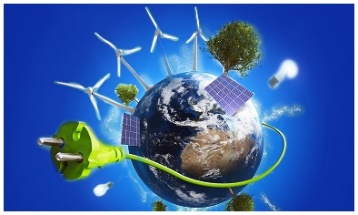 Vocabulaire pour l’infographie « Les énergies du futur »Vocabulaire pour l’infographie « Les énergies du futur »un/e scientifiqueWissenschaftler/inl’énergie (f.)produire de l’énergietransformer de l’énergie en électricité EnergieEnergie produzierenEnergie in Elektrizität umwandelnune source d’énergieEnergiequellel’énergie fossilefossile Energie       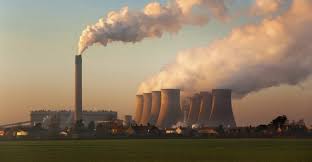 le charbon Kohlele gazGasle pétroleErdöll’uranium (m.)Uraniums’épuiser Les énergies fossiles s’épuisent sur Terre.sich erschöpfenDie fossilen Energien erschöpfen sich auf der Erde.l’énergie nucléaireAtomenergiel’énergie douce/renouvelableLa recherche se penche sur les énergies renouvelables.alternative/erneuerbare EnergieDie Forschung richtet sich auf erneuerbare Energien.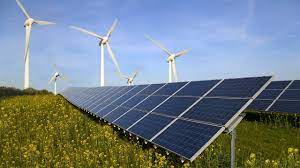 exploiter qc.etw. ausnutzenl’énergie solaire  /   le soleilSonnenenergie  / Sonneun capteur/panneau solaireSonnenkollektor/-panelun panneau photovoltaïquePhotovoltaikpanelcapter des rayons de soleilSonnenstrahlen einfangenl’énergie éolienne        /  le ventWindenenergie       /         Windune éolienneWindradun parc d’éoliennesWindparkun moulinWindmühleun mâtMastune hélice à trois palesein Propeller mit drei Rotorblätternl’énergie hydrauliqueWasserkraftun barrage hydroélectriqueWasserstaudammune usine marémotriceGezeitenkraftwerkl’énergie géothermiqueErdwärmeun forageBohrungla chaleur du sous-solUntergrundwärmele chauffagechauffer qc.Heizung/ErwärmungHeizen/erwärmenl’énergie des vaguesla force des vaguesWellenenergieKraft der Wellenune hydrolienne :C’est une éolienne sous-marine.Elle capture les courants sous-marins.Unterwasserwindrad :Das ist ein Windrad unter dem Wasser.Es fängt Meeresströmungen ein. une fusion nucléaireKernfusiontransformer de l’hydrogène en héliumWasserstoff in Helium umwandelnun dégagement d’énergieFreigabe von Energie